Пятьдесят два часа.Собрал гостей у школьного двораВ то утро праздникДень знаний, день первого звонка.Было море цветов, были шутки и смех,И солнце так ярко светило для всех,Но словно вдруг из-под земли, Варвары смерти на праздник пришли.Варвары смерти с черной душой, Дети стали мишенью живой.Пятьдесят два часа дети были в аду,Пятьдесят два часа  у смерти в плену,Пятьдесят два часа страха и боли, Пятьдесят два часа в жестокой неволе.Устало сердце стучать: "Жить!"Устали губы шептать:"Пить!"Так хотелось нам пить!А взор, устремленный на небеса,Все вопрошал:"О, Боже, за что нам такая судьба?"Искра надежды, что теплилась в груди,И ту задушили изгои земли.Несется по миру колокольный набат,Миллионы свечей на могилах горят!                  Зинаида Кодзаева-АрсаговаМы помним…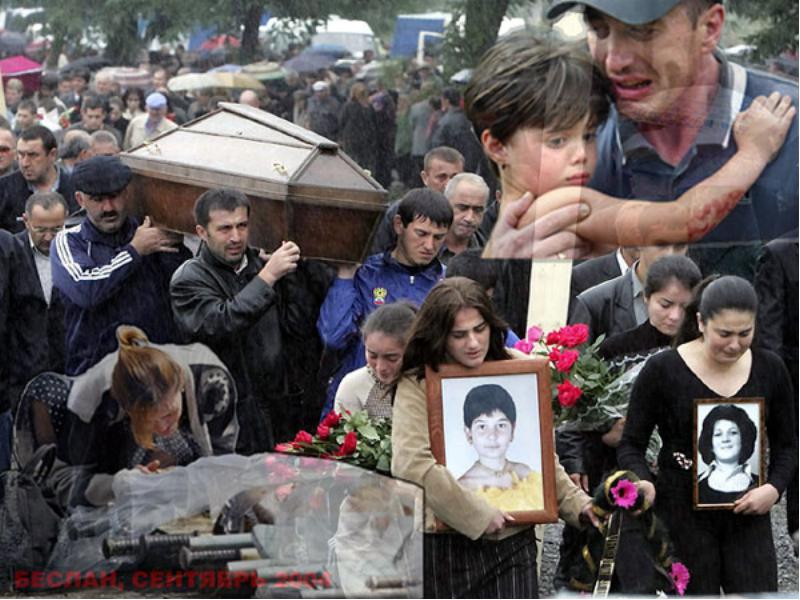 мы  скорбимРазработано метод. отделом РДК Стерлитамакского районаТел. 26-73-78Эл. почта:  mbuksrdk@yandex.ruВК: https://vk.com/mbukstr_rdkАНТИТЕРРОРИСТИЧЕСКАЯ АКЦИЯ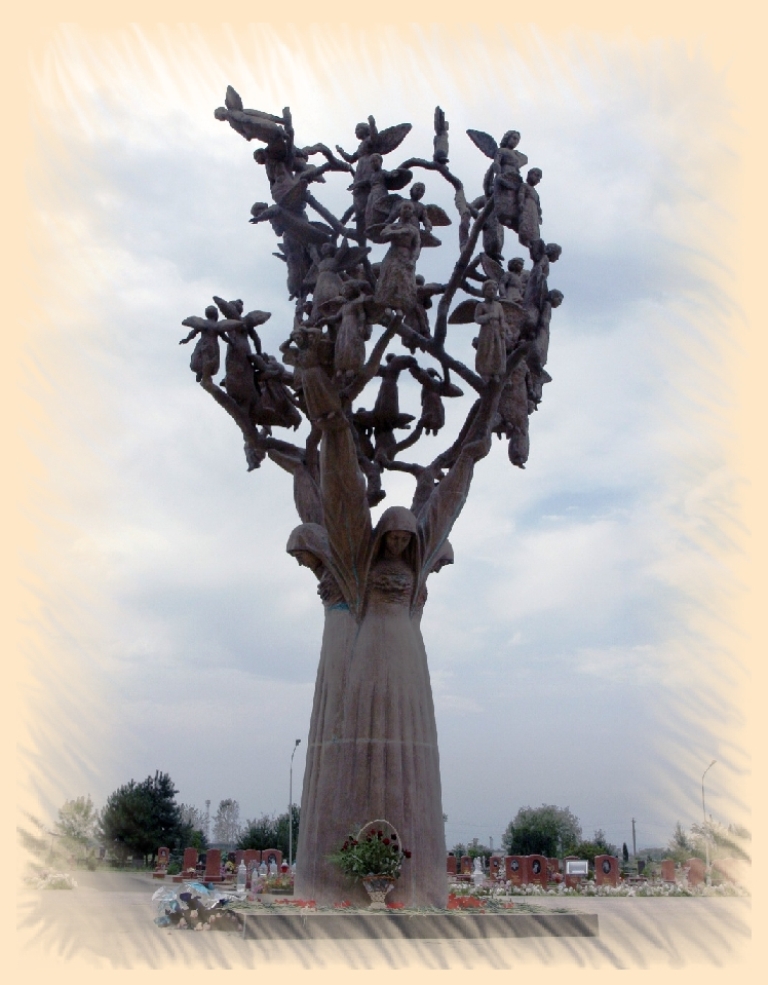 «АНГЕЛЫ БЕСЛАНА»3 сентября в 09.00ч. в МСОШ с.Н.Отрадовкасостоится линейка в память жертв террористических акцийВ этот день принято вспоминать о страшной трагедии в г.Беслан. 3 сентября 2015 года исполняется 11 лет со дня трагических событий, произошедших в г.Беслан. Эта трагическая дата навсегда останется в памяти граждан России. В результате теракта погибли 334 человека, среди которых 186 детей. Более 800 человек было ранено, обратилось за помощью более 1000 человек. Главные участники акции — учащиеся школ и средних специальных учебных заведений. По возрасту эти ребята — ровесники пострадавших в результате трагедии в Беслане. В День памяти жертв террористических акций по всей России и в других странах пройдут антитеррористические акции, во время которых активисты молодёжных и других общественных объединений проведут мероприятия в память о погибших.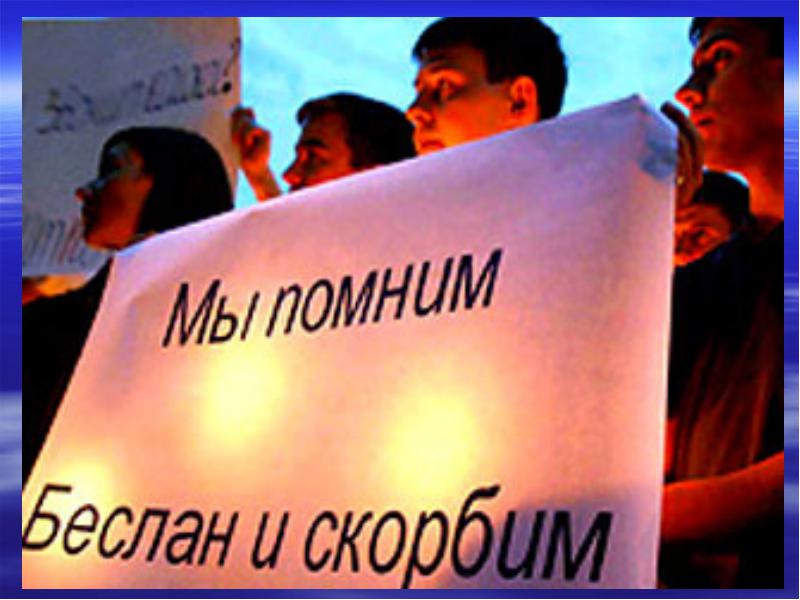 Ссылки на сайты с более подробной информацией.https://ru.wikipedia.org/wiki/Город_ангелов_(Беслан)http://www.pravmir.ru/angelyi-beslana-imena-i-litsa-vseh-pogibshih3 сентября 2004 год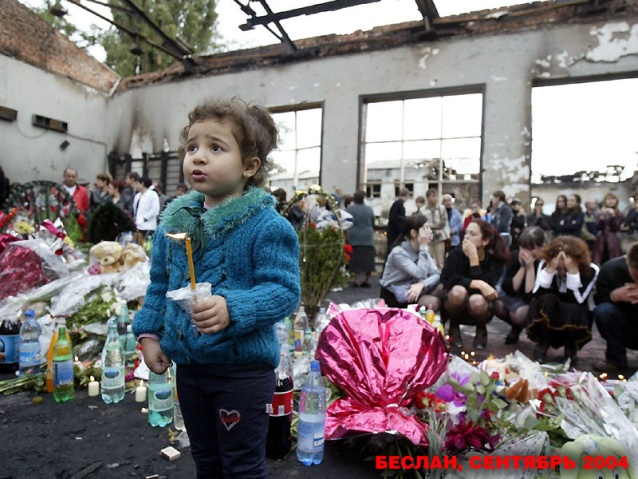 Спорт зал шк. № 1 Беслан.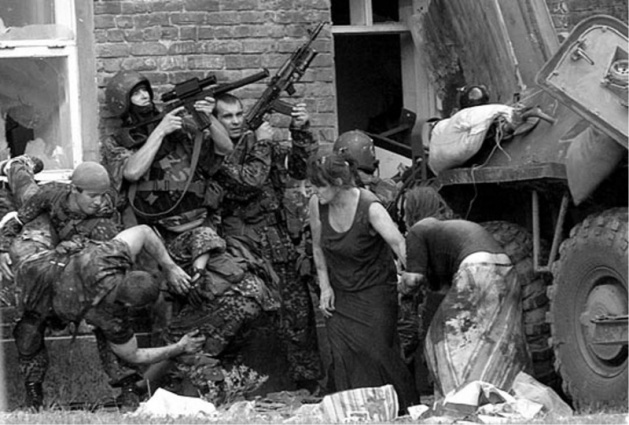 Спасательная операция. Беслан.Спасенные дети. Беслан.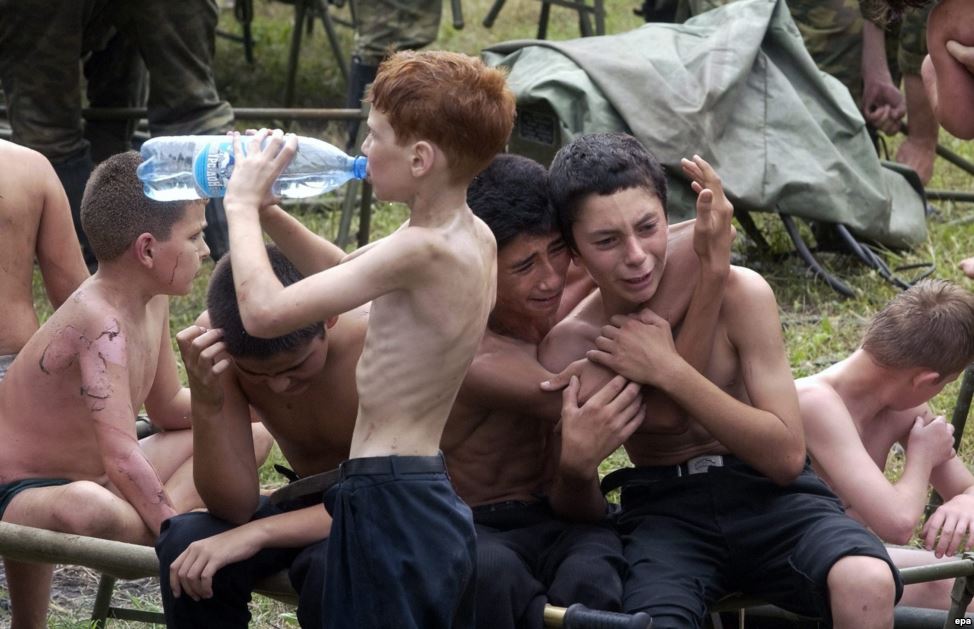 Беслан сегодня.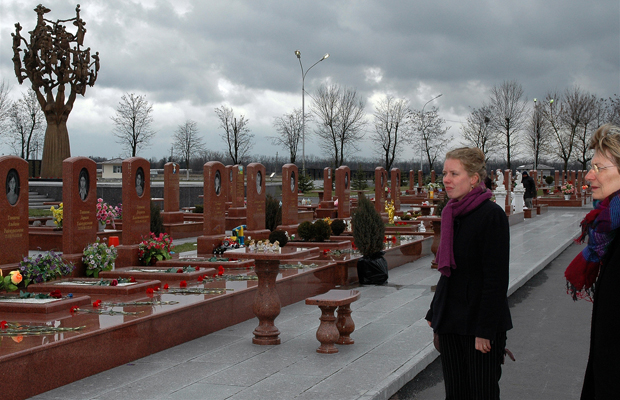 Кладбище «Город ангелов»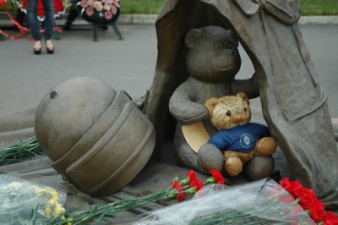 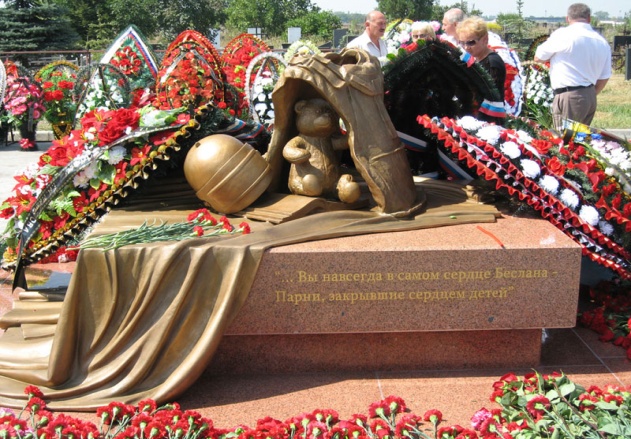 Памятник защитникам Беслана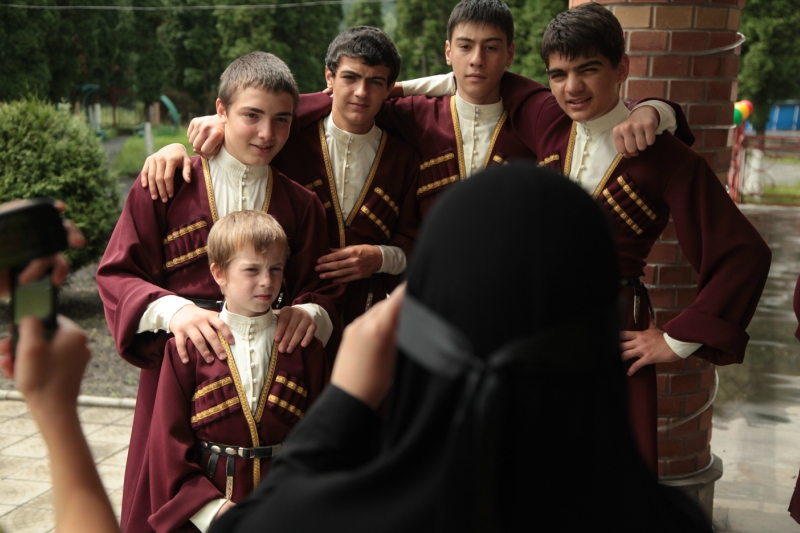 В реабилитационном центре.